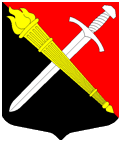 СОВЕТ ДЕПУТАТОВмуниципальное образование Тельмановское сельское поселение Тосненского района Ленинградской областиРЕШЕНИЕ № 263Принято советом депутатов «21» марта 2022 годаО ежегодном отчете главы администрации муниципального образования Тельмановское сельское поселение Тосненского района Ленинградской области о результатах его деятельности, деятельности администрации муниципального образования Тельмановское сельское поселение Тосненского района Ленинградской области за 2021 год, в том числе о решении вопросов, поставленных советом депутатов муниципального образования Тельмановское сельское поселение Тосненского района Ленинградской областиВ соответствии с Федеральным законом от 06.10.2003 № 131-ФЗ «Об общих принципах организации местного самоуправления в Российской Федерации», Уставом  муниципального образования Тельмановское сельское поселение Тосненского района Ленинградской области, заслушав и обсудив ежегодный отчет главы администрации муниципального образования Тельмановское сельское поселение Тосненского района Ленинградской области, совет депутатов муниципального образования Тельмановское сельское поселение Тосненского района Ленинградской областиРЕШИЛ:1. Ежегодный отчет главы администрации муниципального образования Тельмановское сельское поселение Тосненского района Ленинградской области о результатах его деятельности, деятельности администрации муниципального образования Тельмановское сельское поселение Тосненского района Ленинградской области за 2021 год, в том числе о решении вопросов, поставленных советом депутатов муниципального образования Тельмановское сельское поселение Тосненского района Ленинградской области, принять к сведению (Приложение).2. Аппарату по обеспечению деятельности совета депутатов муниципального образования Тельмановское сельское поселение Тосненского района Ленинградской области обеспечить официальное опубликование (обнародование) настоящего решения в порядке, предусмотренном Уставом муниципального образования Тельмановское сельское поселение Тосненского района Ленинградской области.Глава муниципального образования 				                           Г.В. Сакулин 